ПЕРЕЧЕНЬпостановлений, принятых администрацией МР«Цунтинский район» за апрель 2018 годаУправделами МР						М.У. Гаджиев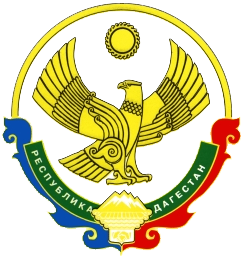 АДМИНИСТРАЦИЯМУНИЦИПАЛЬНОГО РАЙОНА «ЦУНТИНСКИЙ РАЙОН»РЕСПУБЛИКИ ДАГЕСТАН__________________________________________________________________ПОСТАНОВЛЕНИЕот «04» апреля 2018 года                                                                             №36с. ЦунтаОб образовании земельного участка и утверждения схемы расположения земельного участка на кадастровом плане территории 05:37:000019В соответствии со статьями 11.2, 11.3, 11.9, 11.10 Земельного Кодекса Российской Федерации от 25.10.2001 №136-ФЗ, статьями 10.2, 10.3, 10.9. Закона Республики Дагестан от 29.12.2003г. №45 «О земле» и Приказом Минэкономразвития России     от 27.11.2014 № 762, Администрация МР «Цунтинский район» постановляет:1.Образовать земельный участок: ЗУ1 в местности «черте села» с   Цунта площадью 1500 кв. м.2.Присвоить адрес участку: РД, селение Цунта Цунтинский район, Республика Дагестан. 3.Утвердить схему расположения земельного участка на КПТ кадастрового квартала 05:37:000019, находящегося в селение Цунта муниципального образования сельского поселения «сельсовет Кидеринский» Цунтинского района Республики Дагестан. 4.Категория земель: земли населенных пунктов.5.Вид использования: для возведения строительства под социальный объект.6.Контроль за исполнением постановления оставляю за собой.           Глава МР                                                               П.Ш. Магомединов АДМИНИСТРАЦИЯМУНИЦИПАЛЬНОГО РАЙОНА «ЦУНТИНСКИЙ РАЙОН»РЕСПУБЛИКИ ДАГЕСТАН__________________________________________________________________ПОСТАНОВЛЕНИЕот «04» апреля 2018 года                                                                             №37с. ЦунтаОб образовании земельного участка и утверждения схемы расположения земельного участка на кадастровом плане территории 05:37:000019В соответствии со статьями 11.2, 11.3, 11.9, 11.10 Земельного Кодекса Российской Федерации от 25.10.2001 №136-ФЗ, статьями 10.2, 10.3, 10.9. Закона Республики Дагестан от 29.12.2003г. №45 «О земле» и Приказом Минэкономразвития России     от 27.11.2014 № 762, Администрация МР «Цунтинский район» постановляет:1.Образовать земельный участок: ЗУ1 в местности «черте села» с   Цунта площадью 1700 кв. м.2.Присвоить адрес участку: РД, селение Цунта Цунтинский район, Республика Дагестан. 3.Утвердить схему расположения земельного участка на КПТ кадастрового квартала 05:37:000019, находящегося в селение Цунта муниципального образования сельского поселения «сельсовет Кидеринский» Цунтинского района Республики Дагестан. 4.Категория земель: земли населенных пунктов.5.Вид использования: для возведения строительства под социальный объект.6.Контроль за исполнением постановления оставляю за собой.           Глава МР                                                               П.Ш. Магомединов АДМИНИСТРАЦИЯМУНИЦИПАЛЬНОГО РАЙОНА «ЦУНТИНСКИЙ РАЙОН»РЕСПУБЛИКИ ДАГЕСТАН__________________________________________________________________ПОСТАНОВЛЕНИЕот «04» апреля 2018 года                                                                             №38с. ЦунтаО прекращении выплаты пособия для детей сирот и детей,оставшихся без попечения родителейКурбаналиевой Заире Микаиловне 13.07.2000 года рождения, проживающей в с. Чатли Цунтинского района (попечитель Курбаналиев Курбан Микаилович) прекратить выплату пособия предусмотренного детям сиротам и детям, оставшихся без попечения родителей, в связи с тем, что Курбаналиева З.М. не учится и нет других оснований для выплаты пособия согласно закону Республики Дагестан от 24.12.2007 года № 66, с 01.01.2018 года.  Исключить из списка на получение указанного пособия фамилию Курбаналиева Курбана Микаиловича с 01.03.2018 года.Глава МР                                                          П.Ш. МагомединовАДМИНИСТРАЦИЯМУНИЦИПАЛЬНОГО РАЙОНА «ЦУНТИНСКИЙ РАЙОН»РЕСПУБЛИКИ ДАГЕСТАН__________________________________________________________________ПОСТАНОВЛЕНИЕот «04» апреля 2018 года                                                                             №38/1с. Цунта«О подготовке к пожароопасному периоду и мерах по предупреждению и ликвидации лесных и ландшафтных   пожаров на территории Цунтинского муниципального района в 2018 году»В целях подготовки к пожароопасному периоду, предупреждению и ликвидации лесных ландшафтных пожаров на территории Цунтинского муниципального района в 2016 году, в соответствии с Федеральными законами от 12.12.1994 года № 69-ФЗ «О пожарной безопасности», от 04.12.2006 года, № 200-ФЗ «Лесной кодекс Российской Федерации», постановлением Правительства Российской Федерации от 30.06. 2007 года, №417 «Об утверждении правил пожарной безопасности в лесах», руководствуясь Уставом МР «Цунтинский район»  ПОСТАНОВЛЯЮ:1.  Образовать оперативный штаб межведомственного взаимодействия по предупреждению и ликвидации лесных пожаров на территории МР «Цунтинский район» и утвердить его состав (прилагается).2. Утвердить: 2.1. План основных мероприятий по подготовке к пожароопасному периоду, предупреждению и ликвидации лесных и ландшафтных пожаров на территории МР «Цунтинский район» в 2018 году (прилагается).3. Рекомендовать главам сельских поселений муниципального района «Цунтинский район» в течении мая месяца:3.1. Провести в населенных пунктах сходы, собрания с участием руководителей предприятий, учреждений, председателей СПК и КФХ по вопросам подготовки к пожароопасному периоду 2018 г.3.2.Произвести расчет сил и средств, привлекаемых для тушения пожаров в лесных массивах и на сельскохозяйственных угодьях (сенокосы, пастбища), вблизи населенных пунктов поселений.3.3.Обеспечить поддержание в постоянной готовности мест заправки водой пожарной техники - водозаборов.3.4. До 1 июня 2018 года принять меры по укомплектованию населенных пунктов первичными средствами пожаротушения, созданию противопожарных полос вокруг населенных пунктов, расположенных вблизи лесных массивов и сельскохозяйственных угодий.        3.5. Провести среди населения сельского поселения разъяснительную работу по вопросам пожарной безопасности в пожароопасный период.       4. Управлению образования района в мае 2018 г. организовать проведение во всех школах района единого урока на тему «Соблюдение пожарной безопасности в пожароопасный период 2018 года» и к 25 мая 2018 года представить в администрацию района справку - отчет об исполнении данного пункта постановления.      5.  Рекомендовать ДЭП-41 «Цунтинское» (Абдурахманов А.М.), Цунтинскому мастерскому участку электрических сетей (Гамзатов Р.Х.) в срок до 15 июня 2018 года:       5.1. Принять меры по очистке полос отвода автомобильных дорог и линий электропередач в местах прилегания их к лесным массивам от сухостойной древесины, валежника, порубочных остатков.       5.2. Обеспечить выполнение работ по устройству минерализованных полос по границам выделенных им полос отвода.     6. Рекомендовать ОМВД России по Цунтинскому району, совместно с ГБУ «Цунтинское лесничество»:     6.1. В период с мая по октябрь 2018 года организовать патрулирование лесных массивов сотрудниками ОМВД России по Цунтинскому району   и работниками Цунтинского лесничества.     6.2. При возникновении пожара в лесном фонде, обеспечить поддержание общественного порядка в районах тушения, принимать меры по расследованию его причин и привлечению виновных к ответственности.     7. Рекомендовать ПЧ- 39, совместно с отделом ГО и ЧС администрации Цунтинского муниципального района в срок до 1 июня 2028 года уточнить ожидаемые зоны лесных и ландшафтных пожаров, перечень населенных пунктов, объектов экономики и систем жизнеобеспечения населения, попадающих в эти зоны, спрогнозировать возможную обстановку.     8. Рекомендовать ГБУ «Цунтинское лесничество»:     8.1. Провести в полном объеме профилактические и противопожарные мероприятия в лесу и прилегающих к лесу сельхозземлях.     8.2. Заключить договоры с организациями, имеющими водоподающую и пожарную технику, на предмет ее возможного привлечения в случае возникновения лесных пожаров.     8.3. Организовать через средства массовой информации информирование населения о соблюдении правил пожарной безопасности при нахождении в лесу и при выполнении.      8.4. Вести контроль над соблюдением правил пожарной безопасности лесозаготовителями в лесах, сельхозпредприятиями и сельхозпроизводителями на сельхозземлях, расположенных вблизи лесных массивов, дорожными службами, энергетиками на местах их производственной деятельности.      9. Главам Администраций СП, Отделу сельского хозяйства района и сельхозпредприятиям (СПК, КФХ и ЛПХ) вести особый контроль и полностью запретить выжигание сельхозпроизводителями и гражданами сухой травы и остатков сельхозпроизводства на землях сельскохозяйственного назначения (сенокосы, пастбища и прочие).       10. Контроль за исполнением настоящего постановления оставляю за собой.            Глава МР                                                      П.Ш. МагомединовПриложение №1к постановлению Администрации  МР «Цунтинский район»от 04.04.2018 г.,  №38/1СОСТАВ
оперативного штаба межведомственного взаимодействия по предупреждению и ликвидации лесных и ландшафтных пожаров на территории Цунтинского муниципального районаРуководитель оперативного штаба:
Тагиров А.Р.  -Председатель Комиссии по ЧС и ОПБ администрации 
 Цунтинского муниципального района.
Заместитель руководителя оперативного штаба:
Магомедов М.Р.–  Уполномоченный по делам  ГО и ЧС администрации  МР « Цунтинский район».
Члены оперативного штаба:
Магомедов Д.Д.- Зав. Отделом СХ администрации МР «Цунтинский район»;
Курбаналиев А.М. - директор ГУ «Цунтинское лесничество»;Газимагомедов М.Р. – Начальник ПЧ - 39 «Кидеро»;Алиев О.А. – Начальник полиции ОМВД по Цунтинскому району (по согласованию);Анварбегов М.А.-  Начальник ЕДДС 
администрации Цунтинского муниципального района;Гамзатов Р.Х.- Ст. мастер РЭС «Кидеро»;Абдурахманов А.М. – директор ДЭП – 41 «Цунтинское»;Главы АСП (входят в состав штаба по территориальности).Приложение №2 к постановлению Администрации  МР «Цунтинский район»от 04.04.2018г.  №38/1ПЛАН
основных мероприятий по подготовке к пожароопасному периоду, предупреждению и ликвидации лесных и ландшафтных пожаров на территории Цунтинского муниципального района в 2018 годуАДМИНИСТРАЦИЯМУНИЦИПАЛЬНОГО РАЙОНА «ЦУНТИНСКИЙ РАЙОН»РЕСПУБЛИКИ ДАГЕСТАН__________________________________________________________________ПОСТАНОВЛЕНИЕот «04» апреля 2018 года                                                                             №39с. ЦунтаО прекращении выплаты пособия для детей сирот и детей,оставшихся без попечения родителейАбдулкеримову Шамилю Абдурахмановичу 07.03.2011 года рождения, проживающему в с. Чалях Цунтинского района (попечитель Абдулкеримов Абдурахман Магомедович) прекратить выплату пособия предусмотренного детям сиротам и детям, оставшихся без попечения родителей, в связи с тем, что у Абдулкеримова Ш.А. объявился отец и нужно установить факт родительского попечения через суд согласно закону Республики Дагестан от 24.12.2007 года № 66.Исключить из списка на получение указанного пособия фамилию Абдулкеримова Абдурахмана Магомедовича на данного ребенка с 01.01.2018 года.Глава МР                                                          П.Ш. МагомединовАДМИНИСТРАЦИЯМУНИЦИПАЛЬНОГО РАЙОНА «ЦУНТИНСКИЙ РАЙОН»РЕСПУБЛИКИ ДАГЕСТАН__________________________________________________________________ПОСТАНОВЛЕНИЕот «06» апреля 2018 года                                                                             №40с. ЦунтаО снятии обязанностей опекуна (попечителя) над совершеннолетнимСнять обязанности опекуна (попечителя) над совершеннолетним Магомедовым Джабу Алиевичем 03.05.1984г.р. из с. Хупри Цунтинского района (попечитель Магомедов Магомед Алиевич), в связи с замечаниями надзорных органов.Считать утратившим силу Постановление №137 от 19.09.2016г.Глава МР                                                          П.Ш. МагомединовАДМИНИСТРАЦИЯМУНИЦИПАЛЬНОГО РАЙОНА «ЦУНТИНСКИЙ РАЙОН»РЕСПУБЛИКИ ДАГЕСТАН__________________________________________________________________ПОСТАНОВЛЕНИЕот «09» апреля 2018 года                                                                             № 41с. ЦунтаОб изменении имени ребенка из с. Хебатли с Магомедова Милана Хумейдовна на Магомедова Фаиза ХумейдовнаРассмотрев заявление Газиевой Басират Магомедхабибовны из с. Хебатли Цунтинского района об изменении имени её ребенка Магомедовой Миланы Хумейдовны 14.09.2017г.р. на Магомедову Фаизу Хумейдовну, в соответствии со ст. 59 СК РФ, Федеральным законом от 29.12.1999г. №223-ФЗ администрация муниципального района «Цунтинский район»  п о с т а н о в л я е т:1.  Разрешить изменение имени ребенка «Милана» на «Фаиза».2. Копию настоящего постановления направить в отдел ЗАГС администрация муниципального района «Цунтинский район» для оформления свидетельства о рождении с соответствующими изменениями.3. Контроль за исполнением настоящего постановления возложить на главного специалиста по опеке и попечительству администрации МР «Цунтинский район» Шамсудинова А.Ш.      Глава МР             	                         	                    П.Ш. МагомединовАДМИНИСТРАЦИЯМУНИЦИПАЛЬНОГО РАЙОНА «ЦУНТИНСКИЙ РАЙОН»РЕСПУБЛИКИ ДАГЕСТАН__________________________________________________________________ПОСТАНОВЛЕНИЕот «11» апреля 2018 года                                                                             № 42с. ЦунтаОб определении видов обязательных работ и мест отбывания наказания в виде обязательных и исправительных работ на территории МР «Цунтинский район» Республики ДагестанВ соответствии статей 25 и 39 Уголовно-исполнительного кодекса Российской Федерации, статей 49 и 50 Уголовного кодекса Российской Федерации, статьи 32.13 кодекса Российской Федерации об административных нарушениях, в целях определения мест отбывания наказания в виде обязательных и исправительных работ осужденными, лицами, которым назначено административное наказание в виде обязательных работ:1. Определить следующие учреждения организация сельских поселения района (по согласованию):МО сельсовет «Кидеринский»село Генухсело Кидеросело Зехида село ГутатлиМО сельсовет Шауринский»село Мококсело Цебарисело Хебатлисело Шаурисело Берихсело Голотлисело Куитлисело Цихоксело ХетохМО сельсовет «Кимиятлинский» село Ретлобсело Кимиятли село Ицирахсело ЧаляхМО сельсовет «Терутлинский»село Махалатлисело Терутлисело Цокохсело Удоксело Чатли село Ихасело Шия село АкдиМО сельсовет «Шапихский»село Хутрахсело Шапихсело Китлярата село Аларахсело Цицимахсело ХалахМО сельсовет «Хибятлинский»село Хупри село Хибятли село Вициятли село Эльбоксело Н/ ХуприМО сельсовет «Шаитлинский»село Шаитли село Гениятли село Китури МО сельсовет «Тляцудинский» село Сагада село Мекали село Хамаитли ГБУ Центральная Цунтинская районная больницаУчастковая больница с. Шаури Участковая больница с. Китлярата ОАО Цунтинская ДЭП – 412. Руководителям учреждений, организаций и главам сельских поселений района обеспечить своевременное трудоустройство прибивших осужденных по направлением.3. Контроль за исполнения настоящего постановления возложить на заместителя главы МР по общественной безопасности Тагирова А.Р.		 Глава МР							 П. Магомединов Начальнику Хунзахского МФ                                                  Глава МР «Цунтинский район»ФКУ УИИ УФСИН России по РД                                                      Республики Дагестан Подполковнику внутренней службы                                     ______________ П. Магомединов_____________ Г. А. Гусейнов                                                     «____» «_________» 2018г. «____» «______» 2018г. Перечень предприятий (организаций) для отбывания наказания в виде исправительных работОАО Цунтинская ДЭП – 41ГБУ ЦРБ с. Кидеро Участковая больница с. Шаури Участковая больница с. КитляратаПереченьобъектов (организаций) для отбывания наказания лицами, осужденными к наказанием  в виде обязательных работ.АДМИНИСТРАЦИЯМУНИЦИПАЛЬНОГО РАЙОНА «ЦУНТИНСКИЙ РАЙОН»РЕСПУБЛИКИ ДАГЕСТАНП О С Т А Н О В Л Е Н И Е  от 12 апреля    2018 года                                                                               № 43 с. Цунта Об исполнении решенийУтвердить решение Антитеррористической комиссии в Республике Дагестан от 27 марта   2018 г. № 09-09/3 Утвердить план мероприятий по реализации решений Антитеррористической комиссии в Республике Дагестан согласно приложении   Контроль за исполнения данного постановления возложить на заместителя главы МР по общественной безопасности Тагирова А.Р.Глава МР 				                                П.Ш. Магомединов  	 Утверждено постановлением Глава МР «Цунтинский район»_____________ П. Магомединов12.04. 2018 №43Планмероприятий по реализации решений АТК в Республике Дагестан  от 27.03.2018. № 09-09/3АДМИНИСТРАЦИЯМУНИЦИПАЛЬНОГО РАЙОНА «ЦУНТИНСКИЙ РАЙОН»РЕСПУБЛИКИ ДАГЕСТАНП О С Т А Н О В Л Е Н И Е  от 13 апреля 2018 года                                                                 № 44с. Цунта Об отмене постановления администрации МР «Цунтинский район» В соответствии с п. 11 Постановления Правительства Российской Федерации от 25 марта 2015 г. № 272 «Об утверждении требований к антитеррористической защищенности мест массового пребывания людей и объектов (территорий), подлежащих обязательной охране войсками национальной гвардии   Российской Федерации, и форм паспортов безопасности таких мест и объектов (территорий)»:   На основании решения антитеррористической комиссии в МР «Цунтинский район» от 12 апреля 2018г. (протокол №3) отменить постановление администрации МР «Цунтинский район» от 19 июня 2017г. № 82 «Об утверждении перечня мест массового пребывания людей на территории МР «Цунтинский район». Глава МР 						       П.Ш. Магомединов    АДМИНИСТРАЦИЯМУНИЦИПАЛЬНОГО РАЙОНА «ЦУНТИНСКИЙ РАЙОН»РЕСПУБЛИКИ ДАГЕСТАНП О С Т А Н О В Л Е Н И Е  от 18 апреля 2018 года                                                                 № 45с. Цунта О дополнении и изменении к постановлению от 3 июля 2017г. №91«О межведомственной комиссии» 1. Ввести в состав межведомственной комиссии по обследованию мест массового пребывания людей представителя национальной гвардии Российской Федерации по Республике Дагестан Магдиева Заура Гаджиевича.2. Вывести из состава межведомственной комиссии по обследованию мест массового пребывания людей Магомедова Али Магомедовича – директора МКОУ «Кидеринская СОШ».И.о. главы МР						       Тагиров А.Р.АДМИНИСТРАЦИЯМУНИЦИПАЛЬНОГО РАЙОНА «ЦУНТИНСКИЙ РАЙОН»РЕСПУБЛИКИ ДАГЕСТАН__________________________________________________________________П О С Т А Н О В Л Е Н И Е  18 апреля 2018 года                                                                 № 46с. Цунта Об утверждении Паспорта экономического и социального развития муниципального района «Цунтинский район» Республики Дагестан за 2017 год Обсудив доклад заместителя начальника отдела экономики, земельным, имущественным и налоговым отношениям администрации муниципального района «Цунтинский район» Республики Дагестан Магомедрасулова З.М. по основным показателям Паспорта экономического и социального развития муниципального района «Цунтинский район» Республики Дагестан за 2017 год, администрация муниципального района «Цунтинский район» Республики Дагестан п о с т а н о в л я е т:Утвердить Паспорт экономического и социального развития муниципального района «Цунтинский район» Республики Дагестан за 2017 год.Отделу экономики, земельным, имущественным и налоговым отношениям администрации муниципального района «Цунтинский район» Республики Дагестан в соответствии с утвержденным графиком представить на согласование Паспорт экономического и социального развития муниципального района «Цунтинский район» Республики Дагестан за 2017 год в Министерство экономики и территориального развития Республики Дагестан. МКУ «СМИ и ТО МР «Цунтинский район» разместить Паспорт экономического и социального развития муниципального района «Цунтинский район» Республики Дагестан за 2017 год на официальном сайте администрации муниципального района «Цунтинский район» Республики Дагестан. Контроль за исполнением настоящего постановления возложить на заместителя главы администрации муниципального района «Цунтинский район» Республики Дагестан Магомедова В.Р.Настоящее постановление вступает в силу со дня его подписания.Глава				              			П. МагомединовАДМИНИСТРАЦИЯМУНИЦИПАЛЬНОГО РАЙОНА «ЦУНТИНСКИЙ РАЙОН»РЕСПУБЛИКИ ДАГЕСТАН__________________________________________________________________П О С Т А Н О В Л Е Н И Е  18 апреля 2018 года                                                                              № 47с. Цунта О создании организационного комитета по подготовке и празднованию праздника Весны и Труда и 73-й годовщины Победы в Великой Отечественной войне 1941-1945 годовВ целях организации подготовки и празднования праздника Весны и Труда и 73-й годовщины Победы в Великой Отечественной войне 1941-1945 годов Администрация МР «Цунтинский район» п о с т а н о в л я е т:Создать организационный комитет по подготовке празднованию праздника Весны и Труда и 73-й годовщины Победы в Великой Отечественной войне 1941-1945 годов согласно приложению №1.Утвердить План мероприятий по подготовке празднованию праздника Весны и Труда и 73-й годовщины Победы в Великой отечественной войне 1941-1945 годов согласно приложению №2Контроль за выполнением настоящего постановления возложить на заместителя главы Тагирова А.Р.И.о. главы МР                                                      А.Р. Тагиров Приложение №1к постановлению администрации МР «Цунтинский район»№47 от 18.04.2018г.Составорганизационного комитета по подготовке и празднованию праздника Весны и Труда и 73-й годовщины Победы в Великой Отечественной войне 1941-1945 годов..                                .             Приложение №2к постановлению администрацииМР «Цунтинский район»№47 от 18.04.2018г.Планмероприятий по подготовке и празднованию праздника Весны и Труда и 73-й годовщины Победы в Великой Отечественной войне 1941-1945 годов.АДМИНИСТРАЦИЯМУНИЦИПАЛЬНОГО РАЙОНА «ЦУНТИНСКИЙ РАЙОН»РЕСПУБЛИКИ ДАГЕСТАН__________________________________________________________________
ПОСТАНОВЛЕНИЕот 26 апреля 2018 года                                                                                     № 48с. ЦунтаОб утверждении плана мероприятий («дорожная карта») на 2018 год по приведению территории муниципального района «Цунтинский район» Республики Дагестан в соответствие с требованиями санитарных норм и правилСогласно Федерального закона от 30.03.1999 года N 52-ФЗ «О санитарно-эпидемиологическом благополучии населения», пункту 14 статьи 15 Федерального закона N 131-ФЗ «Об общих принципах организации местного самоуправления в Российской Федерации», Федерального закона от 24 июня 1998 года N 89-ФЗ «Об отходах производства и потребления», и в целях приведения территории муниципального района «Цунтинский район» Республики Дагестан в соответствие с требованиями санитарных норм и правил постановляю:1. Утвердить план мероприятий («дорожная карта») на 2018 год по приведению территории муниципального района «Цунтинский район» Республики Дагестан (далее – МР «Цунтинский район») в соответствие с требованиями санитарных норм и правил (далее – План мероприятий). Приложение 1.2. Предупредить должностных лиц, о дисциплинарной ответственности за неисполнение пунктов Плана мероприятий.3. Возложить ответственность за надлежащее исполнение Плана мероприятий на главного специалиста по экологии МКУ «УСЖКХ» МР «Цунтинский район» Абдулаева Г.О.4. МКУ «СМИ и ИТО» МР «Цунтинский район» (Газиев Г.Г.) опубликовать настоящее постановление в газете «Дидойские вести» и разместить на официальном сайте администрации МР «Цунтинский район».5. Организационно-кадровому отделу администрации МР «Цунтинский район» (Шапиев М.М.) довести настоящее постановление до всех учреждений и организаций, расположенных на территории МР «Цунтинский район».6. Контроль за исполнением данного постановления возлагаю на заместителя главы МР «Цунтинский район» Магомедова В.Р. Глава                                                                               П. Ш.  МагомединовАДМИНИСТРАЦИЯМУНИЦИПАЛЬНОГО РАЙОНА «ЦУНТИНСКИЙ РАЙОН»РЕСПУБЛИКИ ДАГЕСТАН__________________________________________________________________П О С Т А Н О В Л Е Н И Е  27 апреля 2018 года                                                                              № 49с. Цунта О снятии обязанности опекуна над совершеннолетнимСнять обязанности опекуна над совершеннолетним Джабуевым Загиром Магомедовичем 25.09.1985г.р. из с. Хибятли Цунтинского района (опекун Ахмедова Луизат Юсупгаджиевна), в связи со смертью подопечного.Считать утратившим силу постановление №48 от 18.04.2017г.Глава МР							П.Ш. Магомединов АДМИНИСТРАЦИЯМУНИЦИПАЛЬНОГО РАЙОНА «ЦУНТИНСКИЙ РАЙОН»РЕСПУБЛИКИ ДАГЕСТАН________________________________________________________________ПОСТАНОВЛЕНИЕ от 27.04.2018 г.                                                                            № 50с. ЦунтаОб образовании земельного участка и утверждения схемы расположения земельного участка на кадастровом плане территории        На основании ст. 11.3, 11.10 Федерального закона от 25.10.2001 г. № 136-ФЗ «Земельный кодекс Российской Федерации», Закон Республики Дагестан от 29.12.2003 г. № 45 «О земле», Федерального Закона от 06.10.2003 г. № 131-ФЗ «Об общих принципах организации местного самоуправления в Российской Федерации», приказом Министерства экономического развития РФ от 27 ноября 2014 г. № 762 «Об утверждении требований к подготовке схемы расположения земельного участка или земельных участков на кадастровом плане территории и формату схемы расположения земельного участка или земельных участков на кадастровом плане территории при подготовке схемы расположения земельного участка или земельных участков на кадастровом плане территории в форме электронного документа, формы схемы расположения земельного участка или земельных участков на кадастровом плане территории, подготовка которой осуществляется в форме документа на бумажном носителе».1. Образовать земельный участок из земель категории, земли населенных пунктов, вид разрешенного использования: для размещения объектов дошкольного начального общего и среднего (полного) общего образования, общей площадью 502 кв. м., находящейся по адресу: РД, Цунтинский район, с. Сагада в местности «Увотль», в кадастровом квартале 05:37:000014, с кадастровым номером 05:37:000014:97.2. Утвердить схему расположения образуемого земельного участка на кадастровом плане территории, которая является неотъемлемой частью данного распоряжения.3. Администрации МР «Цунтинский район» обеспечить Государственную регистрацию права земельного участка в собственность за муниципальным районом в соответствии с пунктом 1 части 3 статьи 29 Федерального закона от 13.07.2015 г. № 218-ФЗ "О государственной регистрации недвижимости".         Глава МР                                                          М.Ш. МагомединовАДМИНИСТРАЦИЯМУНИЦИПАЛЬНОГО РАЙОНА «ЦУНТИНСКИЙ РАЙОН»РЕСПУБЛИКИ ДАГЕСТАН________________________________________________________________ПОСТАНОВЛЕНИЕ от 27.04.2018 г.                                                                            №51с. ЦунтаОб образовании земельного участка и утверждения схемы расположения земельного участка на кадастровом плане территории        На основании ст. 11.3, 11.10 Федерального закона от 25.10.2001 г. № 136-ФЗ «Земельный кодекс Российской Федерации», Закон Республики Дагестан от 29.12.2003 г. № 45 «О земле», Федерального Закона от 06.10.2003 г. № 131-ФЗ «Об общих принципах организации местного самоуправления в Российской Федерации», приказом Министерства экономического развития РФ от 27 ноября 2014 г. № 762 «Об утверждении требований к подготовке схемы расположения земельного участка или земельных участков на кадастровом плане территории и формату схемы расположения земельного участка или земельных участков на кадастровом плане территории при подготовке схемы расположения земельного участка или земельных участков на кадастровом плане территории в форме электронного документа, формы схемы расположения земельного участка или земельных участков на кадастровом плане территории, подготовка которой осуществляется в форме документа на бумажном носителе».1. Образовать земельный участок из земель категории, земли населенных пунктов, вид разрешенного использования: для строительства школы, общей площадью 2000 кв. м., находящейся по адресу: РД, Цунтинский район, с. Сагада, в кадастровом квартале 05:37:000014, с кадастровым номером 05:37:000014:97.2. Утвердить схему расположения образуемого земельного участка на кадастровом плане территории, которая является неотъемлемой частью данного распоряжения.3. Администрации МР «Цунтинский район» обеспечить Государственную регистрацию права земельного участка в собственность за муниципальным районом в соответствии с пунктом 1 части 3 статьи 29 Федерального закона от 13.07.2015 г. № 218-ФЗ "О государственной регистрации недвижимости".       Глава МР                                                          М.Ш. МагомединовАДМИНИСТРАЦИЯМУНИЦИПАЛЬНОГО РАЙОНА «ЦУНТИНСКИЙ РАЙОН»РЕСПУБЛИКИ ДАГЕСТАН________________________________________________________________ПОСТАНОВЛЕНИЕ от 28.04.2018 г.                                                                                           №52с. Цунта Об установлении опеки над несовершеннолетними детьми Рассмотрев заявление гражданки Раджабовой Патимат Исмаиловны 10.02.1959г.р. проживающей в с. Хамаитли Цунтинского района, о назначении ее опекуном над совершеннолетними детьми: Магомедова Патимат Адамовна 17.04.2013г.р.; Магомедов Магомед Адамович 17.04.2013г.р.; Магомедова Малика Адамовна 02.08.2014г.р. и принимая во внимание что родители несовершеннолетних детей находятся в местах лишения свободы согласно решениям суда.Из представленных документов и материалов обследования следует, что Раджабова Патимат Исмаиловна, может представить несовершеннолетним надлежащие условия для воспитания и содержания, и учреждение опеки будет соответствовать интересам совершеннолетних детей.Руководствуясь статьями 31-37 ГК РФ и статьями 121-123, 145-150 СК РФ, Постановлением Правительства РФ №423 от 18.05.2009г., Законом РД №66 от 24.12.2007г. и статьей 12 ФЗ от 24.04.2008г. №48-ФЗ «Об опеке и попечительстве» Совет МР «Цунтинский район» п о с т а н о в л я е т:1. Назначить Раджабову Патимат Исмаиловну опекуном над несовершеннолетними детьми: Магомедова Патимат Адамовна 17.04.2013г.р.; Магомедов Магомед Адамович 17.04.2013г.р.; Магомедова Малика Адамовна 02.08.2014г.р. и выдать ей удостоверение опекуна установленного образца.2. МКУ «ЦБ» выплату пособия Раджабовой Патимат Исмаиловне произвести с момента возникновения основания, т.е. с 01.05.2017г.3. Контроль за исполнением настоящего постановления оставляю за собой.       Глава МР                                                          М.Ш. МагомединовАДМИНИСТРАЦИЯМУНИЦИПАЛЬНОГО РАЙОНА «ЦУНТИНСКИЙ РАЙОН»РЕСПУБЛИКИ ДАГЕСТАН________________________________________________________________ПОСТАНОВЛЕНИЕ от 28.04.2018 г.                                                                                           №53с. Цунта Об установлении опеки над несовершеннолетней Ахмедовой Жамилат Расуловной Рассмотрев заявление гражданки Газимагомедовой Марян Магомедтаги-ровны 30.11.1959г.р. проживающей в с. Цебари Цунтинского района, о назначении ее опекуном над совершеннолетней Ахмедовой Жамилат Расуловной 10.06.2011г.р., признанная Тляратинским районным судом оставшейся без попечения родителей (решение суда №2-/2017 от 09.10.2017г.).Из представленных документов и материалов обследования следует, что Газимагомедова Марян Магомедтагировна, может представить несовершеннолет-ней надлежащие условия для воспитания и содержания, и учреждение опеки будет соответствовать интересам совершеннолетних детей.Руководствуясь статьями 31-37 ГК РФ и статьями 121-123, 145-150 СК РФ, Постановлением Правительства РФ №423 от 18.05.2009г., Законом РД №66 от 24.12.2007г. и статьей 12 ФЗ от 24.04.2008г. №48-ФЗ «Об опеке и попечительстве» Совет МР «Цунтинский район» п о с т а н о в л я е т:1. Назначить Газимагомедову Марян Магомедтагировну опекуном над несовершеннолетней Ахмедовой Жамилат Расуловной 10.06.2011г.р. и выдать ей удостоверение опекуна установленного образца.2. МКУ «ЦБ» выплату пособия Газимагомедовой Марян Магомедтагировне произвести с момента возникновения основания, т.е. с 09.11.2017г.3. Контроль за исполнением настоящего постановления оставляю за собой.       Глава МР                                                          М.Ш. МагомединовАДМИНИСТРАЦИЯМУНИЦИПАЛЬНОГО РАЙОНА «ЦУНТИНСКИЙ РАЙОН»РЕСПУБЛИКИ ДАГЕСТАН________________________________________________________________ПОСТАНОВЛЕНИЕ от 28 апреля 2018 г.                                                                                           №54с. Цунта О повышении минимального размера оплаты трудаВ соответствии со ст. 133 Трудового Кодекса РФ и Федерального закона от 19.06.2000г. №82-ФЗ «О минимальном размере оплаты труда» (в ред. От 07.03.2018г. №41-ФЗ), постановляю:1. Установить минимальный размер оплаты труда для работников муниципальных учреждений, финансируемых из бюджета МР «Цунтинский район», с 1 мая 2018 года в сумме – 11 163 рублей в месяц (без учета районного коэффициента и процентной надбавки).2. Финансовому бюджетному отделу администрации МР «Цунтинский район» РД подготовить предложения о размере и источниках дополнительных расходных обязательств бюджета муниципального района, в связи с увеличением МРОТ.3. МКУ «Централизованная бухгалтерия» в срок до 11 мая 2018 года внести изменения и представить на согласование тарификацию образовательных учреждений.4. МКУ «СМИ и ТО» опубликовать настоящее постановление в районной газете «Дидойские вести» и разместить на официальном сайте администрации МР «Цунтинский район».5. Контроль за исполнением настоящего постановления возложить на зам. главы администрации МР «Цунтинский район» - Магомедова В.Р.Глава МР						        П.Ш. Магомединов №постановления, дата принятияНаименованиеСтр.№ 36от 04.04.2018г.Об образовании земельного участка и утверждения схемы расположения земельного участка на кадастровом плане территории 05:37:000019№ 37от 04.04.2018г.Об образовании земельного участка и утверждения схемы расположения земельного участка на кадастровом плане территории 05:37:000019№ 38от 04.04.2018г.О прекращении выплаты пособия для детей сирот и детей, оставшихся без попечения родителей№ 38/1от 04.04.2018г.О подготовке к пожароопасному периоду и мерах по предупреждению и ликвидации лесных и ландшафтных пожаров на территории Цунтинского муниципального района в 2018 году№ 39от 04.04.2018г.О прекращении выплаты пособия для детей сирот и детей, оставшихся без попечения родителей№ 40от 06.04.2018г.О снятии обязанностей опекуна (попечителя) над совершеннолетним№ 41от 09.04.2018г.Об изменении имени ребенка из с. Хебатли с Магомедова Милана Хумейдовна на Магомедова Фаиза Хумейдовна№ 42от 11.04.2018г.Об определении видов обязательных работ и мест отбывания наказания в виде обязательных и исправительных работ на территории МР «Цунтинский район» Республики Дагестан№ 43от 12.04.2018г.Об исполнении решений№ 44от 13.04.2018г.Об отмене постановления администрации МР «Цунтинский район» № 45от 18.04.2018г.О дополнении и изменении к постановлению от 3 июля 2017г. №91 «О межведомственной комиссии» № 46от 18.04.2018г.Об утверждении Паспорта экономического и социального развития муниципального района «Цунтинский район» Республики Дагестан за 2017 год № 47от 18.04.2018г.О создании организационного комитета по подготовке и празднованию праздника Весны и Труда и 73-й годовщины Победы в Великой Отечественной войне 1941-1945 годов№ 48от 26.04.2018г.Об утверждении плана мероприятий («дорожная карта») на 2018 год по приведению территории муниципального района «Цунтинский район» Республики Дагестан в соответствие с требованиями санитарных норм и правил№ 49от 27.04.2018г.О снятии обязанности опекуна над совершеннолетним№ 50от 27.04.2018г.Об образовании земельного участка и утверждения схемы расположения земельного участка на кадастровом плане территории№ 51от 27.04.2018г.Об образовании земельного участка и утверждения схемы расположения земельного участка на кадастровом плане территории№ 52от 28.04.2018г.Об установлении опеки над несовершеннолетними детьми № 53от 28.04.2018г.Об установлении опеки над несовершеннолетней Ахмедовой Жамилат Расуловной № 54от 28.04.2018г.О повышении минимального размера оплаты труда№ 
п/пНаименование мероприятийОтветственные
 исполнителиСрок исполнения1Заседание КЧС и ОПБ Цунтинского муниципального района по вопросу «О проведении мероприятий по подготовке к пожароопасного периоду 2018 года».Председатель КЧС и ОПБ, секретарь
КЧС и ПБапрель 2018г.2Выполнение противопожарных мероприятий в полосах отвода и отчуждения на подведомственной предприятиям территории, а также организаций, осуществляющих свою деятельность в МР «Цунтинский район».Руководители 
предприятий и 
организаций май
2018 г.3Расчет сил и средств Цунтинского районного звена РСЧС и организаций привлекаемых для ликвидации лесных пожаров и ландшафтных на территории МР «Цунтинский район».Отдел ГО и ЧС администрации МР «Цунтинский район»До 
25 апреля
2018 г.4Проверка готовности противопожарных формирований, пожарной техники предприятий и организаций, привлекаемых к ликвидации лесных пожаров на территории МР «Цунтинский район» в                 2018 году.ОНД и ПР №13, ПЧ-39 «Кидеро»,    Отдел ГО и ЧС администрации МР «Цунтинский район» До 1мая 2018 г.5Контроль выполнения Плана мероприятий по обеспечению пожарной безопасности в лесах, предприятиях агропромышленного комплекса (СПК, КФХ и ЛПХ) МР «Цунтинский район». Руководители                ГБУ «Цунтинское лесничество» и предприятий агропромышленного комплекса (СПК, КФХ и ЛПХ)В течение пожароопасного периода6Контроль соблюдения правил пожарной безопасности в лесах, проведение расследования всех случаях возникновения лесных пожаров.ГБУ «Цунтинское лесничество», ОМВД по Цунтинскому муниципальному районуВ течение пожароопасного
периода8Корректировка маршрутов патрулирования лесных массивов работниками лесного хозяйства совместно с сотрудниками ОМВД РФ по Цунтинскому району. ГБУ «Цунтинское лесничество», ОМВД по Цунтинскому муниципальному районуДо 1 мая 2018г.9Проведение с помощью местных средств массовой информации пропаганды по вопросам соблюдения населением правил пожарной безопасности на территориях поселений, в лесах.Администрация района,ГБУ «Цунтинское лесничество»В течение пожароопасного
периода10Проведение сходов, в населенных пунктах, собраний в учреждениях и организациях по вопросу подготовки к пожароопасному периоду 2018 года.Главы сельских поселенийДо 30
апреля 
2018г.11Укомплектование населенных пунктов первичными средствами пожаротушения и противопожарным инвентарем.Главы сельских поселений,ГБУ «Цунтинское лесничество»До 1мая   2018 года12Уточнение ожидаемых зон лесных пожаров, уточнение перечня населенных пунктов, объектов экономики и систем жизнеобеспечения населения, попадающих в эти зоны, прогнозирование возможной обстановки по каждому населенному пункту.Начальник
ПЧ-39,
Отдел ГО и ЧС администрации МР «Цунтинский район»До 1 мая 2018г.13Расчет сил и средств сельских населенных пунктов, привлекаемых для тушения пожаров в лесных массивах вблизи населенных пунктов.Главы сельских поселенийДо 30 апреля 2018г.14Организация и создание противопожарных полос вокруг населенных пунктов, расположенных вблизи лесных массивов и сельскохозяйственных угодий.Главы сельских поселениймай 2018 г.15Проверка работоспособности и подготовка к летнему пожароопасному периоду источников водоснабжения в населенных пунктах, установка указателей источников противопожарного водоснабжения, а также направления к ним.Главы сельских поселенийДо 30
мая 2018 г.№п/пОбъекты (организаций)Виды работыАдминистрации сельских поселений МР «Цунтинский район» Общестроительные работыСантехнические работы Уборка территорий  подсобные работы погрузочные и разгрузочные работы №п/пИсполнители Сроки Примечание 1Главе муниципального района обеспечить взаимодействие с соседними муниципальными районами путем заключения соглашений о взаимном информировании по линии работы антитеррористических комиссий в муниципальных образованиях о фактах создания на территориях соответствующих муниципальных образований «спящих ячеек», лицах, входящих в их состав, а также фактах их перемещения ( по согласованию с правоохранительными органами).   Администрация МР  «Цунтинский район» Республики Дагестан    до 25 июля2018г.2Главе муниципального района организовать и провести в срок до 1 мая 2018г. в составе муниципальных межведомственных комиссий по обследованию объектов контрольно – проверочные мероприятия на объектах летнего отдыха детей и их оздоровления на предмет их антитеррористической защищенности и пожарной безопасности. При выявлении недостатков в срок до 1 июня 2018года обеспечить их устранение    Администрация МР «Цунтинский район»  Республики Дагестандо 15 июня  2018г.  Тагиров Абдула Рамаевич- заместитель главы МР «Цунтинский район» председатель организационного комитетаАхмедов Рахматула Курбанович- начальник МКОУ «УО и МП» член организационного комитетаМагомедов Омар Гаджимагомедович- руководитель МКУ «УСЖКХ» член организационного комитетаИбрагимов Магомед Халидович- главный специалист молодежной политикичлен организационного комитетаМагомедов Саид Абакарович- директор МКУ «ЦТКНР»член организационного комитетаГазиев Гусейн Гусейнович- руководитель МКУ «СМИ и ИТО»член организационного комитетаСаадулаев Дарбишмагомед Магомедович- уполномоченный ФК спорт и туризмучлен организационного комитетаОмаров Омар Садрудинович- начальник ОМВД РФ по Цунтинскому району член организационного комитетаАлиев Алибахарчи Исаевич- глава АСП «сельсовет Шауринский»член организационного комитетаМагомедов Рашид Шарапудинович- глава АСП «сельсовет Кидеринский»член организационного комитета№Наименование мероприятия Сроки исполнения Ответственные исполнители 1Проведение круглых столов посвященные празднованию праздника Весны и труда и 73 годовщине победы в ВОВ.апрель-май 2018г.Администрация МР «Цунтинский район»2Организация субботниковапрель Администрация МР «Цунтинский район»Главы АСПРуководители учреждений и организацийДиректора ОО2Проведение работ по благоустройству памятников, обелисков, мемориальных сооружений, увековечивающих дни воинской славы и память защитников Отечестваапрель-май2018г.Администрация МРМКОУ «УО и МП»Военный комиссариат  3Проведение Всероссийской акции «Бессмертный полк»9 май 2018г.Молодежная политика 4Проведение Всероссийской акции «Георгиевская ленточка»май 2018 г.МКОУ «УО и МП»Молодежная политика 5Проведение Дня памяти и скорби 22.06.2018г.22.06.2018г.Администрация МР6Организация концертов «Великой Победе посвящается» на открытых площадках района9 мая 2018г.МКУ «ЦТКНР»7Организация и проведение в образовательных учреждениях конкур-са на лучшее сочинение по теме Великой победыапрель – май 2018г.МКОУ «УО и МП»8Военно-спортивная игра «Зарница»апрель – май 2018г.МКОУ «УО и МП»9Первенство района по вольной борьбе, посвященное 73-ей годовщине Победы советского народа в Великой Отечественной войне 1941-1945годов13 мая2018г.с.ЦунтаФК спорт и туризму 10Первенство района по волейболу и национальным видам спорта посвященные празднованию 73-й годовщины Победы в великой отечественной войне 1941-1945гг.9маяс.ШауриАСП «сельсовет Шауринский»ФК спорт и туризмуМКУ ДОД»ДЮСШ» директора ОО АСП «сельсовет Шауринский»11Освещение в СМИ и ИТО информации торжественных мероприятий в рамках празднования 73-ей годовщины Победы советского народа в Великой Отечественной войне 1941-1945годовмай2018гМКУ «СМИ и ИТО»